Strategi Supply Chain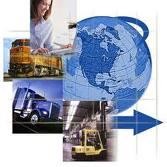 Strategi PerusahaanStrategi adalah proses dimana rencana di formulasikan untuk memposisikan perusahaan guna mencapai tujuannya.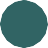 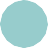 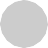 Strategi dimulai dengan pernyataan yang jelas mengenai tujuan perusahaan.Formula strategi dimulai dengan mendefinisikan strategi korporasidengan melibatkan:Dengan menggunakan kebutuhan, kekuatan dan kelemahandari 4 komponen utama:pelangganpemasokpesaingperusahaan itu sendiriMelihat kedepan; dimana strategi yang bertentangan dengan Intuisi, yang tidak pernah terdengar dan tidak lazim dipertimbangkanStrategi perusahaan dikonversikan menjadi strategi yang lebihSpesifik untuk berbagai macam bagian fungsional dari perusahaan,Seperti logistik.2Tinjauan Rencana Strategik Perusahaanterhadap Rencana StrategikFungsionalSumber: William Copacino and Donald B. Rosenfield, “Anallytical Tools for Straregic Planning, InternasionalJournal of Physical Distribution and Materials Management, Vol. 15, No. 3 (1985), p. 48)	3O Setiap perusahaan yang ingin menang atau bertahan dalam  persaingan harus memiliki strategi yang tepat. Strategi akan mengarahkan jalannya organisasi ke tujuan jangka panjang yang ingin dicapai.O Strategi diperlukan oleh satu unit operasi dalam sebuah perusahaan, oleh sebuah perusahaan secara keseluruhan, maupun oleh sebuah supply chain.O Istilah yang digunakan yaitu Operation Strategy untuk menggambarkan strategi operasi suatu perusahaan, bukan hanya yang bergerak pada sector manufaktur, tetapi juga untuk sector jasa dan organisasi lainnya.O Strategi pada hakekatnya bukanlah sebuah keputusan atau aksi tunggal melainkan adalah kumpulan berbagai keputusan dan aksi yang dilakukan suatu organisasi atau oleh beberapa organisasi secara bersama-sama.O Berbagai keputusan dan aksi ini dilakukan untuk mencapai tujuan jangka panjang yang telah ditentukan.O Dalam konteks Supply Chain, keputusan ini bisa berupa pendirian  pabrik baru, penambahan kapasitas produksi, perancangan produk baru, pengalihan tanggungjawab pengelolaan persediaan ke supplier, pengurangan jumlah supplier, pemberlakuan system pengendalian kualitas yang baru dsb.O Operation Strategy di definisikan sebagai bagian dari Strategi keputusan dan tindakan yang menentukan aturan, tujuan dan aktifitas dari suatu operasi.O  Strategi operasi pada  hakekatnya  adalah rekonsiliasi  antara   kebutuhanpasar dengan sumber daya suatu organisasi, yang mana dalam konteks supply chain berhubungan dengan semua pihak yang saling berhubunganO Strategi Supply Chain di definisikan sebagai kumpulan kegiatandan aksi strategis di sepanjang supply chain yang menciptakan rekonsiliasi antara apa yang dibutuhkan pelanggan akhir dengan kemampuan sumber daya yang ada pada supply chain tersebut.Tujuan dari strategi logistik:Mengurangi biayaMengurangi investasi                   - Meningkatkan layanan pelangganStrategi Logistik/ Rantai suplaiTingkatan perencanaan logistik:StrategikTaktikalOperasional4 area permasalahan perencanaan rantai suplaiTingkat layanan pelangganFasilitas lokasiKeputusan persediaanKeputusan transportasiKapan harus membuat rencana?Jika saat ini sedang tidak ada jaringan distribusi.Jika tidak evaluasi ulang dalam kurun waktu 5 tahun.Jika biaya berubah secara tiba-tiba, terutama transportasi & persediaanJika pasar telah bergeser.Jika distribusi ekonomi sekarang menunjukkan pergerseran.Jika terjadi terjadi pergeseran dalam kebijakan logistik, seperti harga,pelayanan pelanggan, atau tingkat investasi.	7O	Strategi tidak bisa dilepaskan dari tujuan jangka panjang.Keputusan-keputusan jangka pendek dan di lingkungan local mestinya harus mendukung organisasi atau supply chain kea rah tujuan-tujuan strategis tersebut.O Untuk bisa memenangkan persaingan pasar maka supply chain harus bisa menyediakan produk yang : murah, berkualitas, tepat waktu dan bervariasi.O Keempat tujuan tersebut sangat penting di mata pelanggan.Meskipun perlu disadari bahwa tingkat kepentingan untuk masing- masing tujuan tersebut berbeda untuk tiap jenis produk dan segmen pelanggan.O	Dalam konteks operasi supply chain, tujuan-tujuan tsb bisa dicapai apabila memiliki kemampuan untuk : beroperasi secara effisien, menciptakan kualitas, cepat, fleksibel, dan inovatif.O	Masing2 aspirasi pelanggan tersebut bisa didukung oleh satu atau beberapa kemampuan strategis suatu supply chain. Misalnya aspirasi untuk mendapatkan produk murah tidak hanya didukung oleh kemampuan supply chain untuk beroperasi secara effisien, tetapi juga oleh kemampuannya untuk menciptakan kualitas.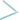 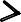 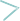 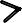 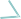 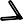 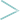 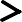 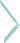 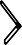 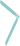 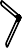 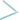 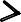 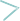 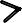 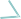 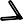 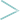 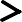 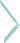 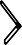 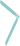 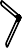 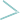 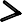 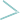 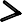 Pengambilan Keputusan Strategik, Taktikal dan OperasionalStrategikTingkat	strategik	memiliki	rentang	waktu	yang	panjang,	di atas 1 tahunTaktikalTingkat taktikal memiliki rentang waktu yang menengah, di bawah 1 tahun.OperasionalTingkat	operasional	memiliki	renrang	waktu	yang	pendek, biasanya dibuat tiap jam atau tiap hari.10Pengambilan Keputusan Strategik, Taktikal dan OperasionalBidang Keputusan	Strategik	Taktikal	OperasionalTransportasiPemilihan moda		Penyewaan per- Alatan musimanPengirimanPersediaan	Lokasi, kebijakan pengendalianTingkat perediaan pengamanPengisian pesananPemprosesan pesananRancangan sistem pencatatan pemprosesan dan pengiriman pesananPemprosesan pesanan, pengisian pesanan terlambatPembelian	Pengembangan hubunganpememasok- pemasokKontrak, pembe- lian di depanEkspedisipergudangan	Penanganan pemilihanPeralatan, rancangan tata letakLokasi fasilitas	Jumlah, ukuran dan lokasi gudangUtilisasi ruang	Pengambilan pesanan Pengisian persediaan11Konseptualisasi Persoalan Logistik/ Rantai SuplaiKapan MerencanakanPermintaanPelayanan PelangganKarakteristik ProdukBiaya LogistikKebijaksanaan HargaPedoman Formulasi StrategiKonsep Biaya Total126 konsep untuk FormulasiStrategi LogistikKonsep total biayaMempertukarkan biaya yang bertentangan pada titik optimumPembedaan distribusiTidak semua produk harus diberikan layanan yang samaStrategi bauranStrategi bauran memiliki biaya yang lebih rendah daripada strategi murni atau strategi tunggal.PenundaanTunda formasi untuk produk akhir selama mungkin, sampai pesanan pelanggan diterima.Konsolidasi pengkapalanPengiriman barang berukuran kecil mempunyai proporsi biaya lebih tinggi daripada ukuran besarStandardisasi produkHindari variasi produk karena akan menambah persediaan13Konflik biaya dalam LogistikTotal costInventory cost (includes storage and intransitCost of transportation serviceRail		Truck	Air Transportation service(greater speed and dependability)14Memilih Strategi Rantai Suplai yg Tepat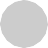 15